Kada bih ponovno mogla odgajati svoje dijete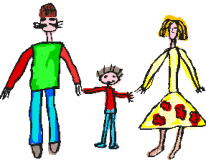 Kada bih ponovno mogla odgajati svoje dijete, više bih bojala prstima, a manje upirala prstom.Manje bih ga ispravljala, a više s njim veze uspostavljala.Skinula bih pogled sa sata, a više bacala pogled na njega.Pobrinula bih se da manje znam, a da mi više bude stalo.Išla bih na više izleta i puštala više zmajeva.Prestala bih izigravati ozbiljnost i ozbiljno bih se igrala.Trčala bih kroz više polja i gledala u više zvijezda.Više bih ga grlila, a manje vukla.Rjeđe bih bila stroga, a puno bih mu više toga priznavala.Najprije bih mu gradila samopouzdanje, a kasnije kuću.Manje bih ga poučavala ljubavi prema moći, a više o moći ljubavi.